Правила предоставления копии трудовой книжки, заверенной надлежащим образом для Национального реестра специалистов в области строительства9 ноября 2017 года Совет Ассоциации «Национальное объединение строителей» утвердил изменения в Регламент о порядке ведения Национального реестра специалистов в области строительства.Согласно п. 7.8.2. Для подтверждения трудового стажа по основному месту работы Заявитель предоставляет копию всех листов трудовой книжки(дубликата трудовой книжки), заверенную текущим (последним) работодателем в порядке, установленном: Постановлением Правительства РФ от 16.04.2003 № 225 «О трудовых книжках», ГОСТ Р 6.30-2003, Указом Президиума Верховного совета СССР от 04.08.1983 № 9779-Х, или нотариусом.Верность копии трудовой книжки свидетельствуется:Заверительной надписью «Верно» (или «Копия верна»), подписью руководителя или уполномоченного на то должностного лицадокументом, подтверждающий полномочия заверившего лица: в отношении руководителя выписка из ЕГРЮЛ, в отношении иного уполномоченного лица приказ о назначении на должность и наделение полномочием, или иным образом удостоверенное полномочие, подтверждающее право заверения копии трудовой книжки), печатью юридического лицаили индивидуального предпринимателя. На копии указывается:должность заверившего лица расшифровка его подписи, дата выдачи копии отметка о месте хранения оригинала трудовой книжки.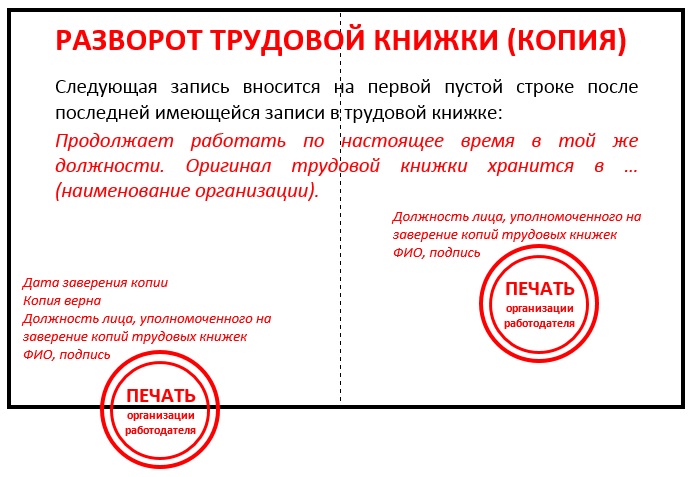 